A Bingo card promoting healthy behaviors was given to XXX Elementary School students to take home during spring break, 2019.  This report celebrates some of the successes of XX of these students.  XX of these children completed their Bingo card with a sibling.

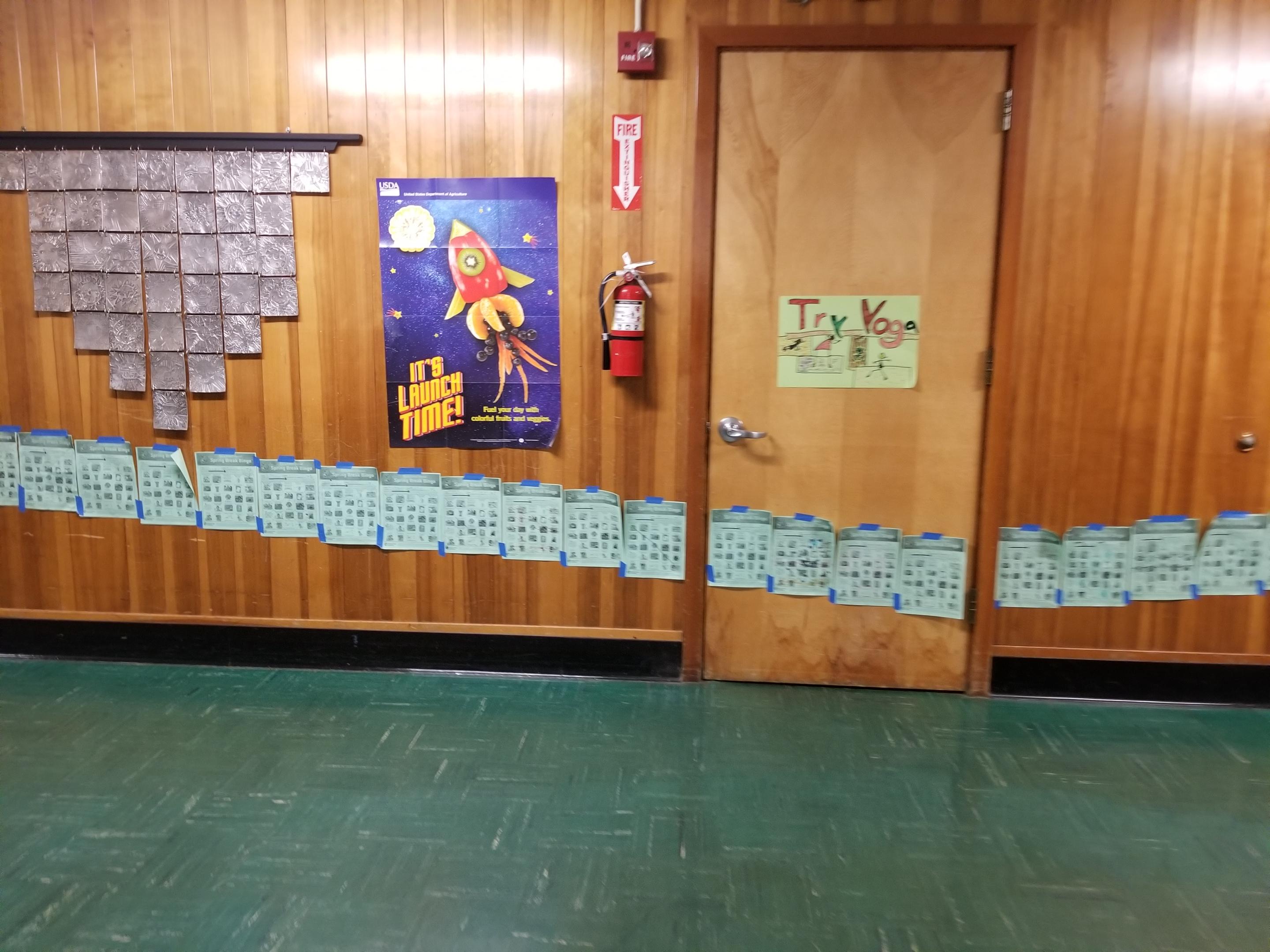 Top Reported Healthy Eating 
and Activity Behaviors:XXX minutes of outside play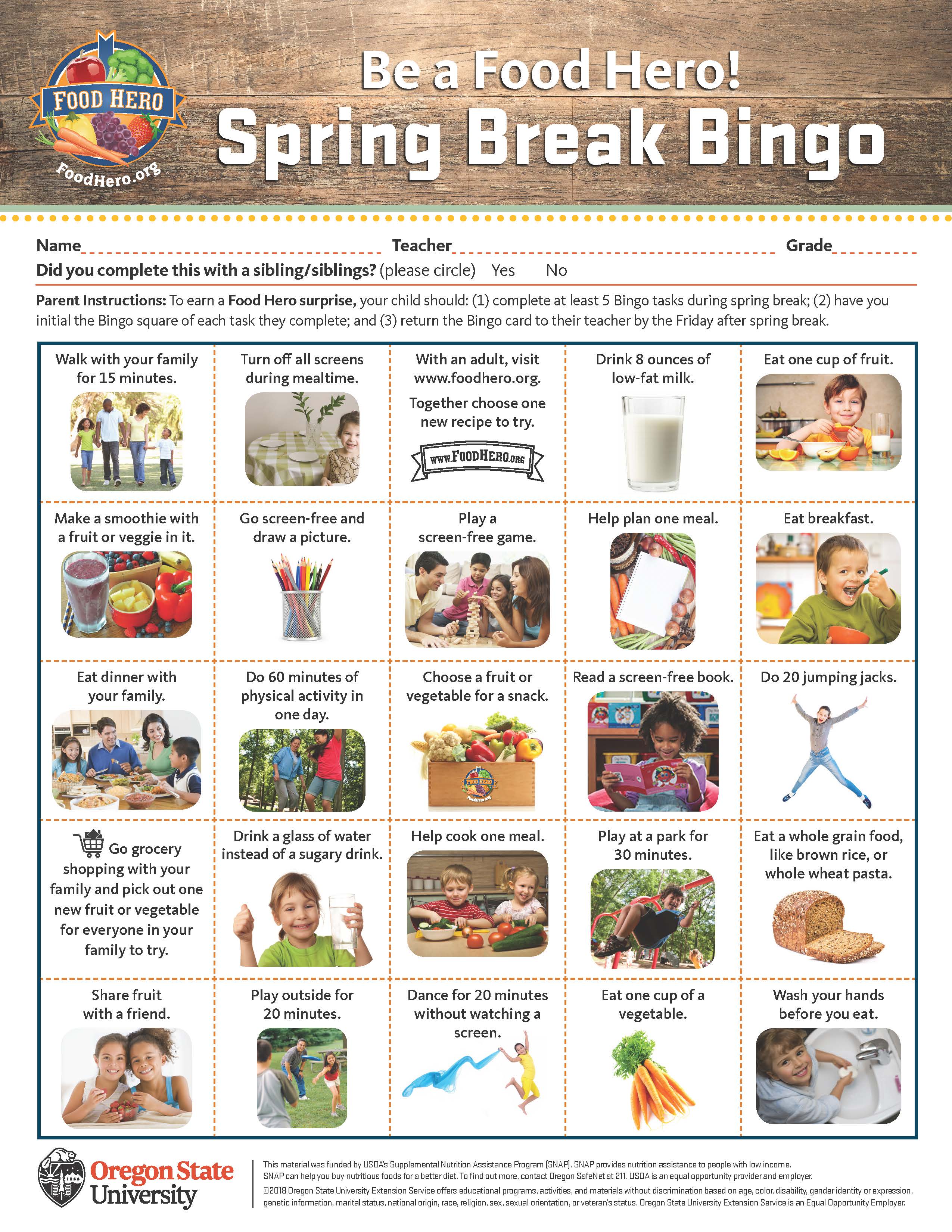 XXX minutes of families walking togetherXX times children washed their hands before eatingXX cups of fruit eaten during snack timeXX children chose water instead of a sugary drinkXXX ounces of low-fat milk consumed XX dinners and breakfasts eaten as a family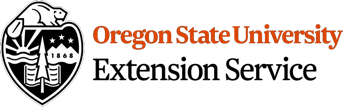 